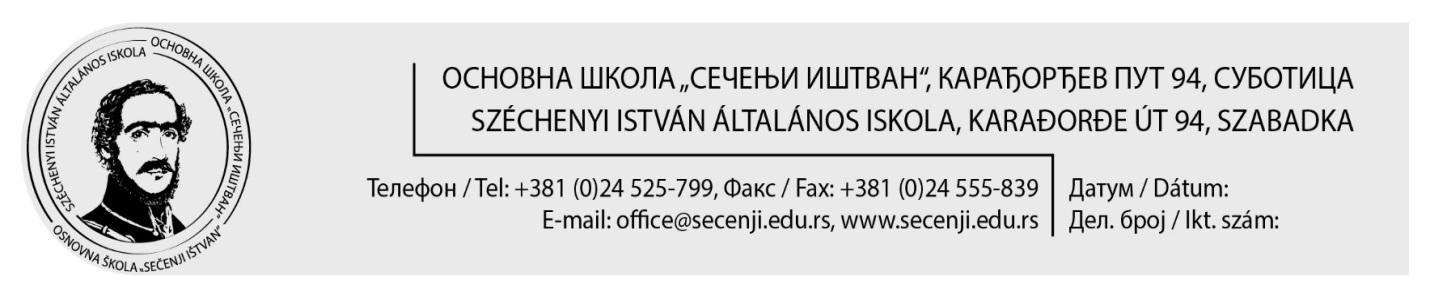 Дана: 29. 3. 2017.Дел.број: 6-329На основу члана 108. став 1.Закона о јавним набавкама („Сл.гласник РС“ број 68/2015), директор  ОШ „Сечењи Иштван“ доноси:ОДЛУКУо додели уговора-јавна набавка мале вредности--ЂАЧКЕ УЖИНЕ-БИРА СЕ КАО НАЈПОВИЉНИЈА ПОНУДА СЛЕДЕЋЕГ ПОНУЂАЧА:ЗТР Пекара „Пролеће 2“Сегедински пут 524000 СуботицаМатични број 52466334ПИБ 100852611Предузетник Башким МартинајО б р а з л о ж е њ еНаручилац је дана 28.02.2017. године донео Одлуку о покретању поступка јавне набавке мале вредности број 6-181 за поступак јавне набавке мале вредности ЂАЧКЕ УЖИНЕ. За наведену јавну набавку Наручилац је објавио Позив за подношење понуда на Порталу јавних набавки дана 15.03.2017. До истека рока за подношење понуда, на адресу Наручиоца су приспеле две понуде. Након спроведеног поступка отварања понуда, Комисија за јавне набавке је приступила стручној оцени понуда и сачинила Извештај о истом. У Извештају о стручној оцени понуда број 6-303 од 23.03.2017.године, Комисија за јавне набавке је констатовала следеће:1.Основни подаци о јавној набавци: 2.Преглед процењене вредности и укупних цена из прворангиране понуде:3.Основни подаци о понуђачима и поднетим понудама:3.1. Неблаговремених понуда није било.4. Назив понуђача чија је понуда одбијена и разлози за њено одбијање и понуђена цена из понудеОдбијена је понуда понуђача Пекара „Ђука Но1“, Ластина 1 24000 Суботица као неприхватљива из разлога што понуђач није доставио потписану меницу, а понуђена цена је 4.292.760,00 динара.5. Уочена грешка у понуди понуђача  ЗТР Пекара „ ПРОЛЕЋЕ 2“У документу број  III-д Образац понуде са структуром цене и техничким карактеристикама треба извршити следеће исправке-рачунске грешке:5.1. са изабраним понуђачем због ивршених исправки-рачунских грешака сачиниће се   Сагласност.РАНГ ЛИСТА6. Назив понуђача коме је додељен уговор:Комисија за јавне набавке Основне школе „Сечењи Иштван“ након сачињавања Извештаја о стручној оцени поднетих понуда, констатује да је најнижа понуђена цена понуђачаЗТР Пекара „Пролеће 2“Сегедински пут 524000 СуботицаМатични број 52466334ПИБ 100852611Предузетник Башким МартинајПоука о правном леку:Против ове Одлуке Понуђач може Наручиоцу поднети Захтев за заштиту права у року од 5 дана од дана објаве на Порталу Јавних набавки.ДОНОСИЛАЦ ОДЛУКЕДиректор ОШ „Сечењи Иштван“Весна ВајсПредмет јавне набавкеђачке ужинеВрста предмета јавне набавкедобраРедни број ЈН1/2017Процењена вредност ЈН3.450.000,00 динараДатум доношења Одлуке о покретању28.02.2017.Датум јавног отварања понуда22.03.2017.РБОПИС НАБАВКЕПроцењена вредностЦена из прворангиране понуде без ПДВ-аЦена из прворангиране понуде са ПДВ-омЂАЧКЕ УЖИНЕ3.450.000,002.872.620,043.223.989,91РБНазив понуђачаАдресаДел.бројДатум пријемаВреме пријема1.ЗТР Пекара „Пролеће 2“Сегедински пут 5, 24000 Суботица28722.3.201713:252.Пекара „Ђука Но1“Ластина 1, 24000 Суботица28822.3.201713:30РБOписУкупна цена без ПДВ-а у понудиУкупна цена са ПДВ-ом након исправке9.Oбична кифлa38.020,6432.589,1213.Плетеница са сусамом38.020,6432.589,1220.Сендвич са куленом140.997,08154.941,0827.Јогурт 24.143,04241.430,40Рекапитулација У понудиНакон исправкеУкупна цена без ПДВ-а2.872.620,043.092.988,36ПДВ у дин.351.369,87370.767,64Укупна цена са ПДВ-ом3.223.989,913.463.756,00РБОпис набавкеПОНУЂАЧИ И ЦЕНЕ ИЗ ПОНУДАПОНУЂАЧИ И ЦЕНЕ ИЗ ПОНУДА1.Ђачке ужинеЗТР Пекара „Пролеће 2Пекара „Ђука Но1“Након исправке3.092.988,36 дин.4.292.760,00 дин.